Экскурсия на завод гончарных изделий п.  Просница Кирово-Чепецкого районаДата экскурсии: 20 июля 2016 годаОсновной целью данной экскурсии было ознакомление воспитанников Орловского СУВУ с оборудованием завода гончарных изделий, его историей, персоналом, режимом работы, а также социальная реабилитация воспитанников, формирование у них позитивного взгляда на собственное будущее, приобретение инновационных познаний и полезного жизненного опыта.Ожидаемый результат.В ходе экскурсии воспитанники познакомились с историей создания завода гончарных изделий п. Просница Кирово-Чепецкого района, распорядком его работы, управляющим и техническим персоналом завода. Закрепленный за нашей делегацией экскурсовод провел нас по основным цехам предприятия, рассказал о технологическом процессе заготовки сырья, его приготовлением, ознакомил с принципом работы оборудования, процессом изготовления различных гончарных изделий, с ассортиментом выпускаемой продукции. Мы посетили музей завода. Ребята с интересом задавали вопросы о востребованности выпускаемой продукции, о том, где ее можно приобрести и уровне заработной платы на заводе, и о дальнейшем их трудоустройстве. Воспитанники были очень довольны посещением завода и высказывали мысли о устройстве на работу на это предприятие в качестве молодых рабочих.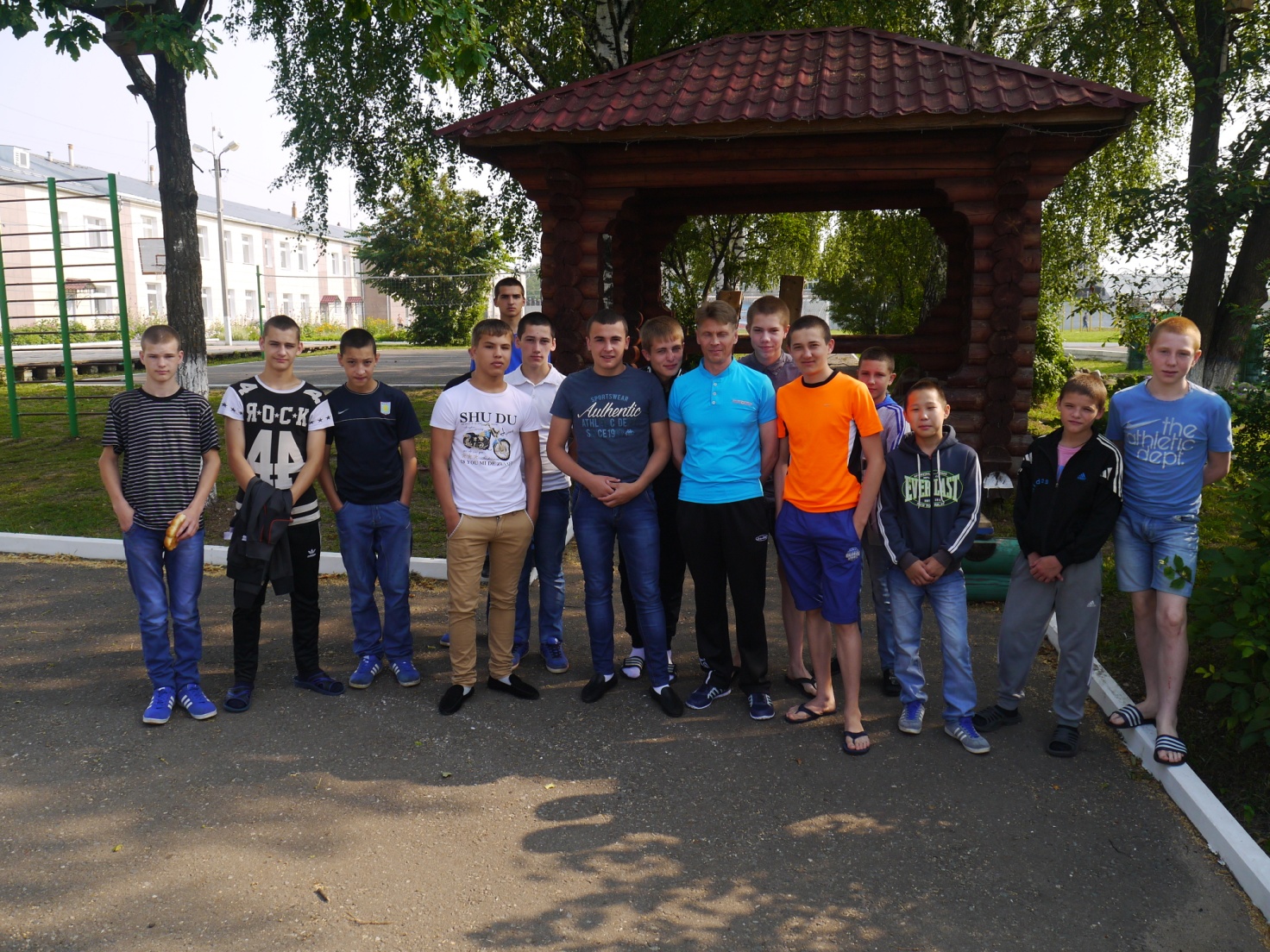 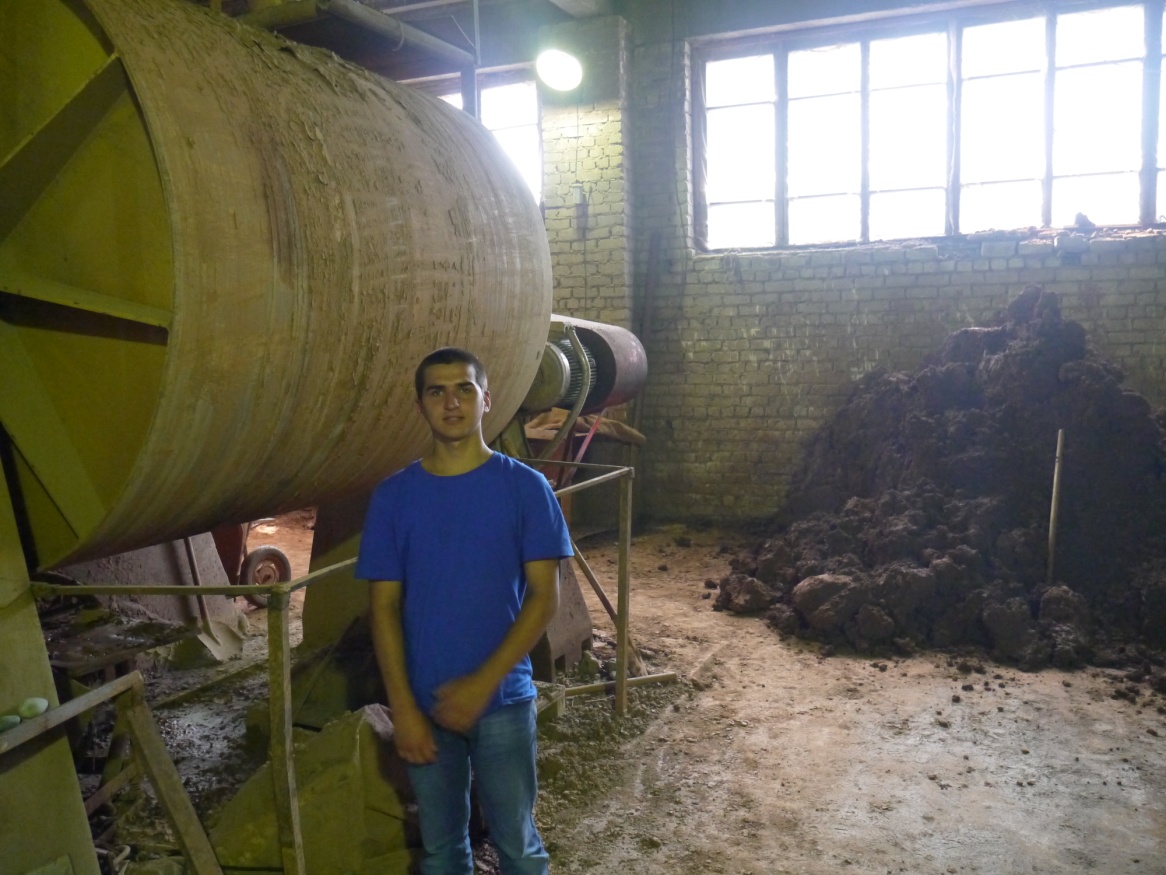 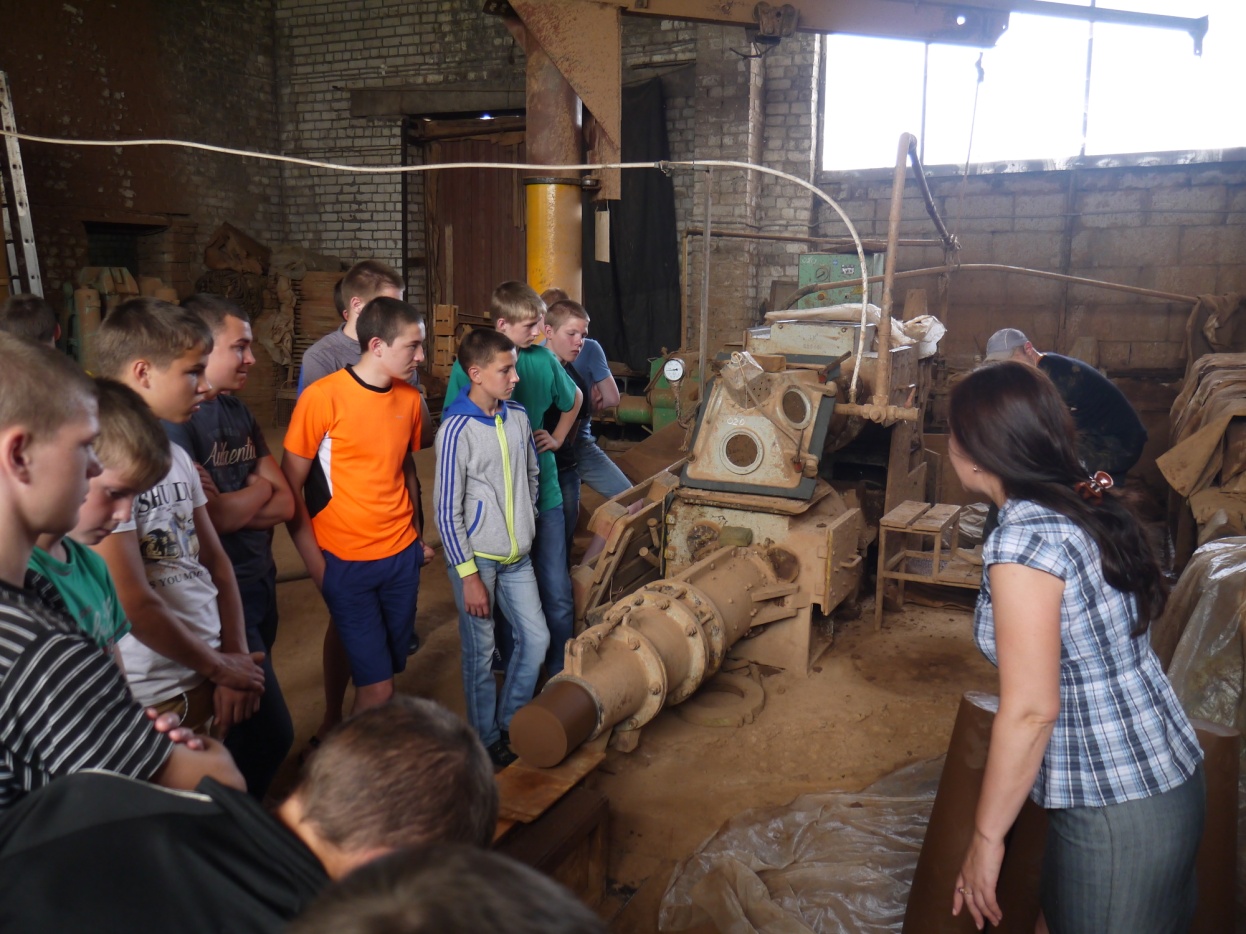 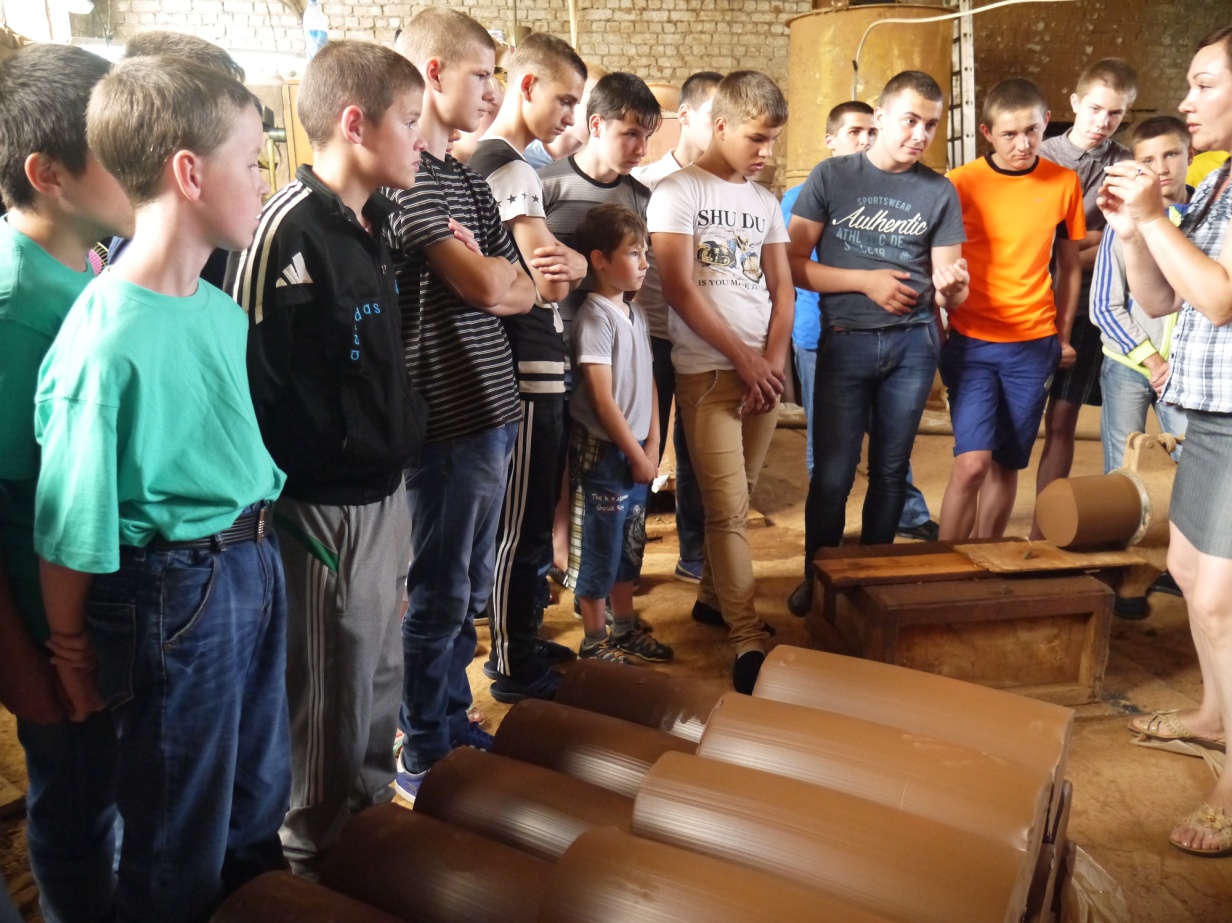 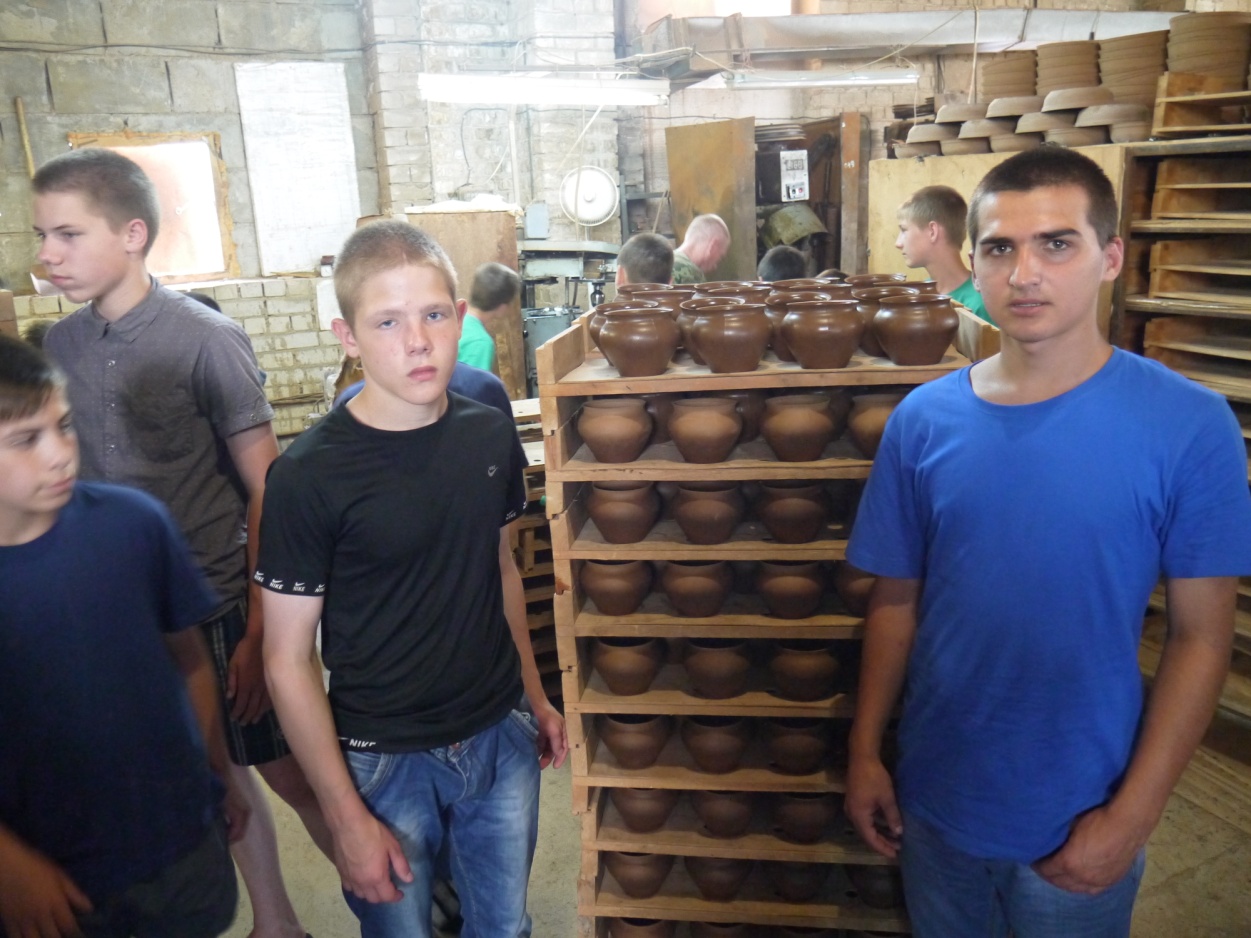 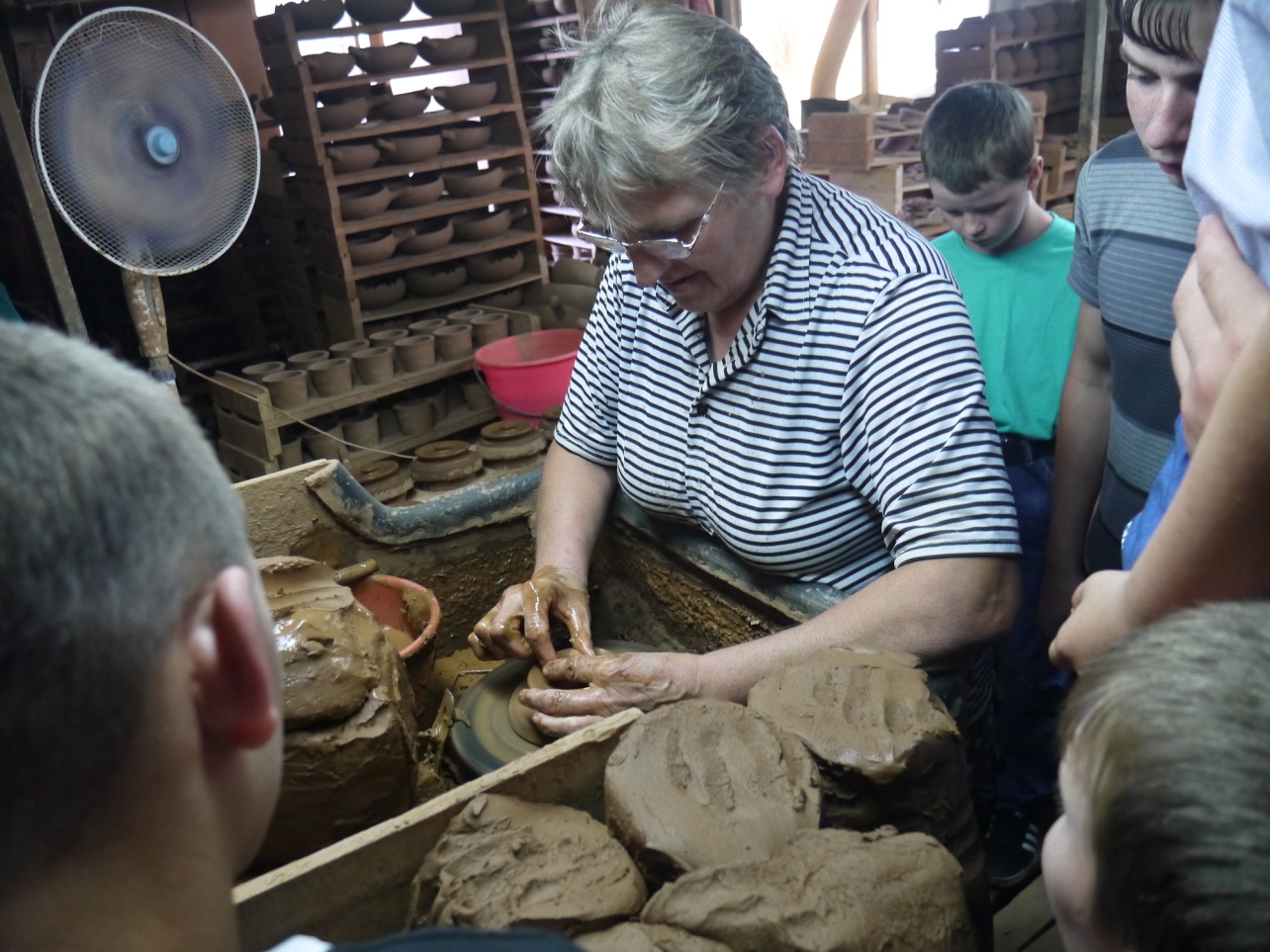 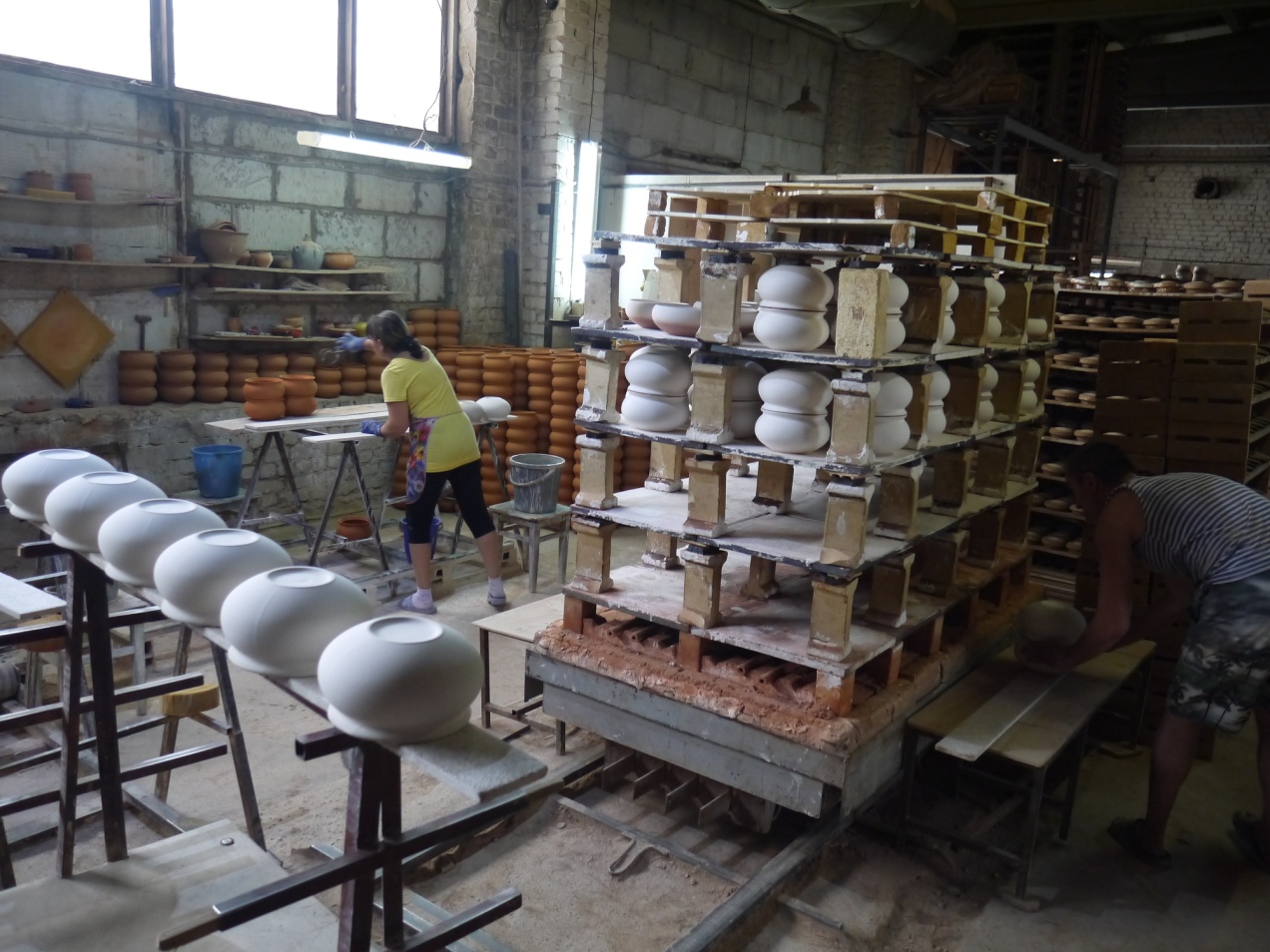 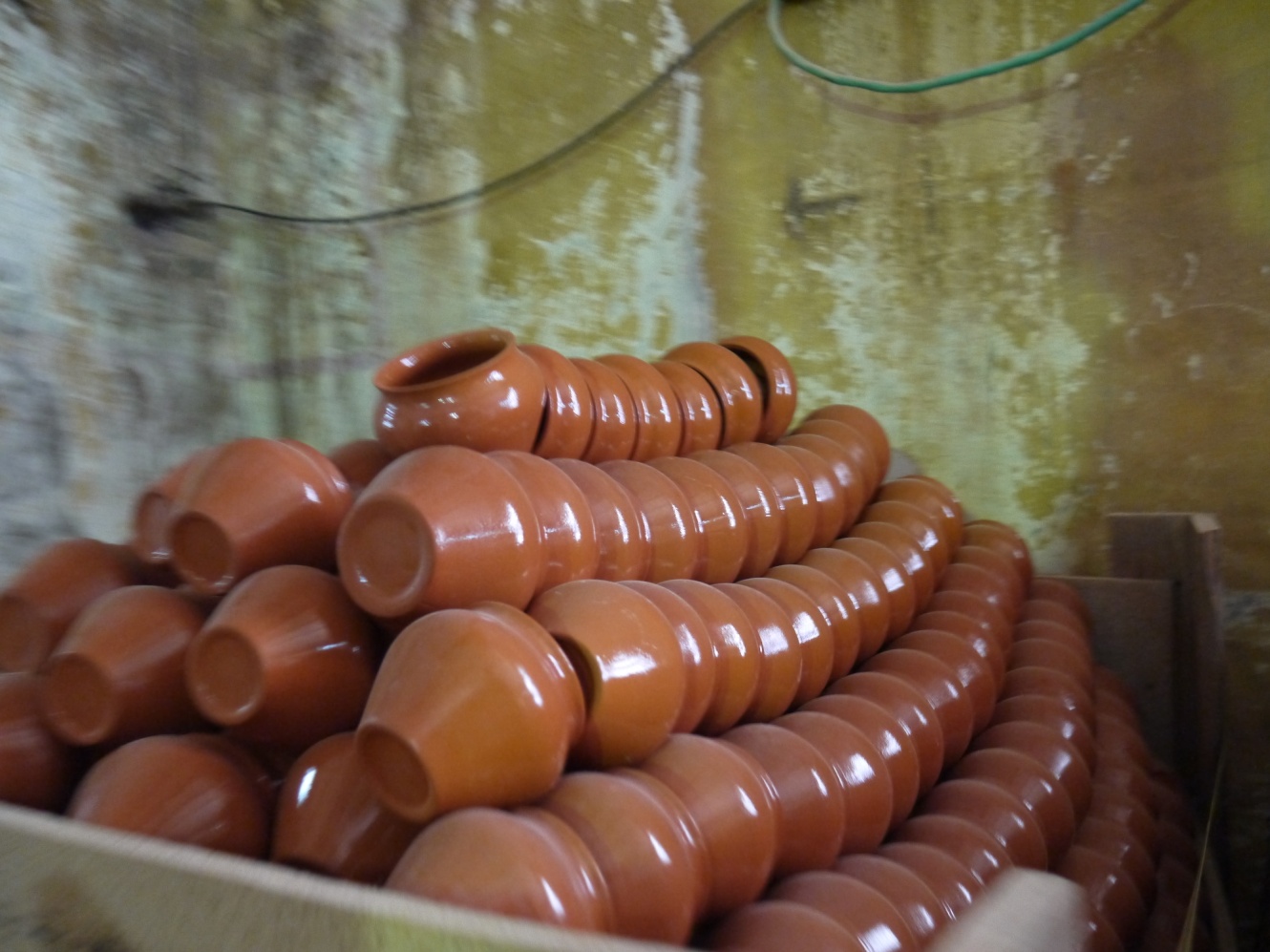 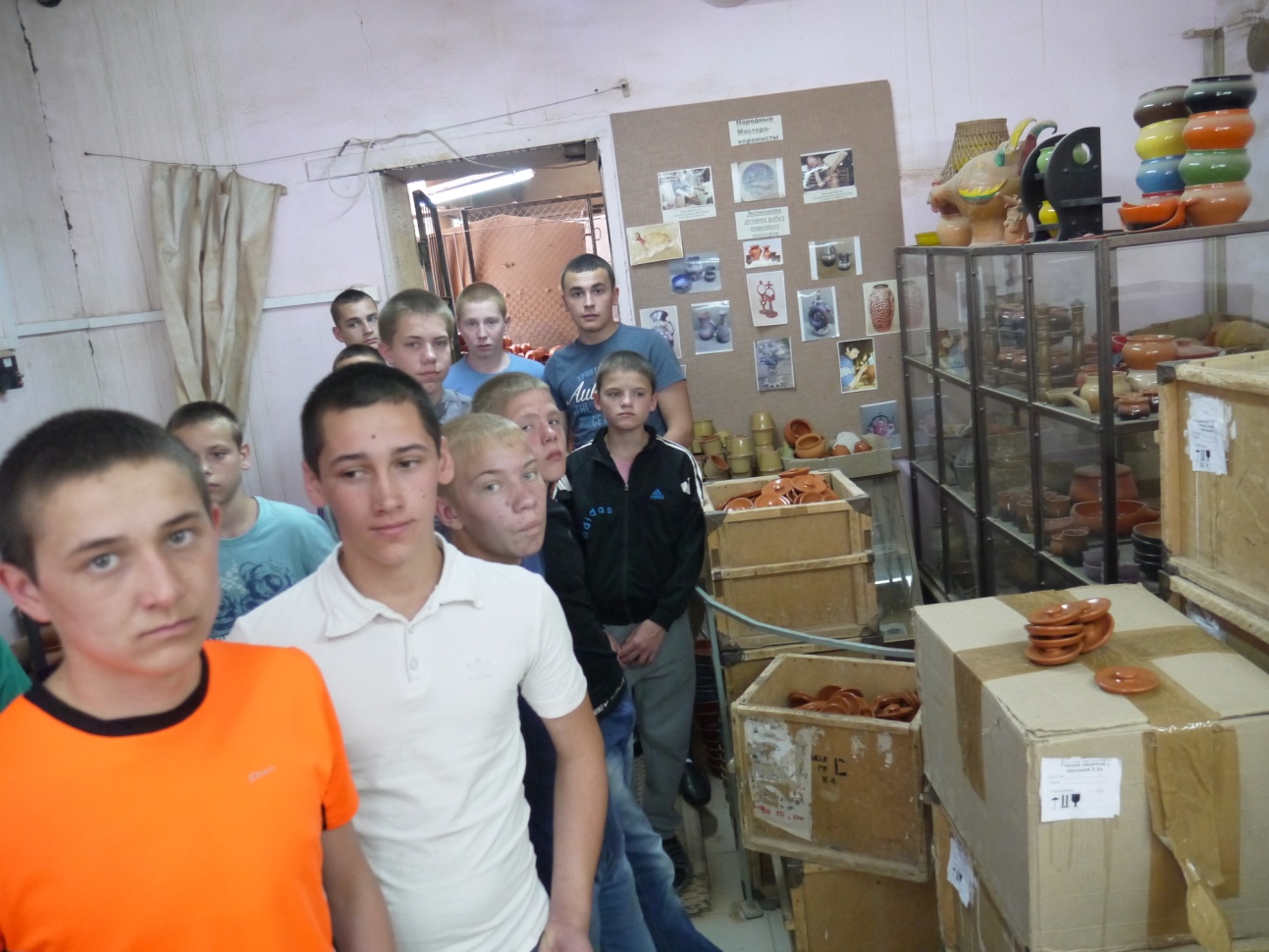 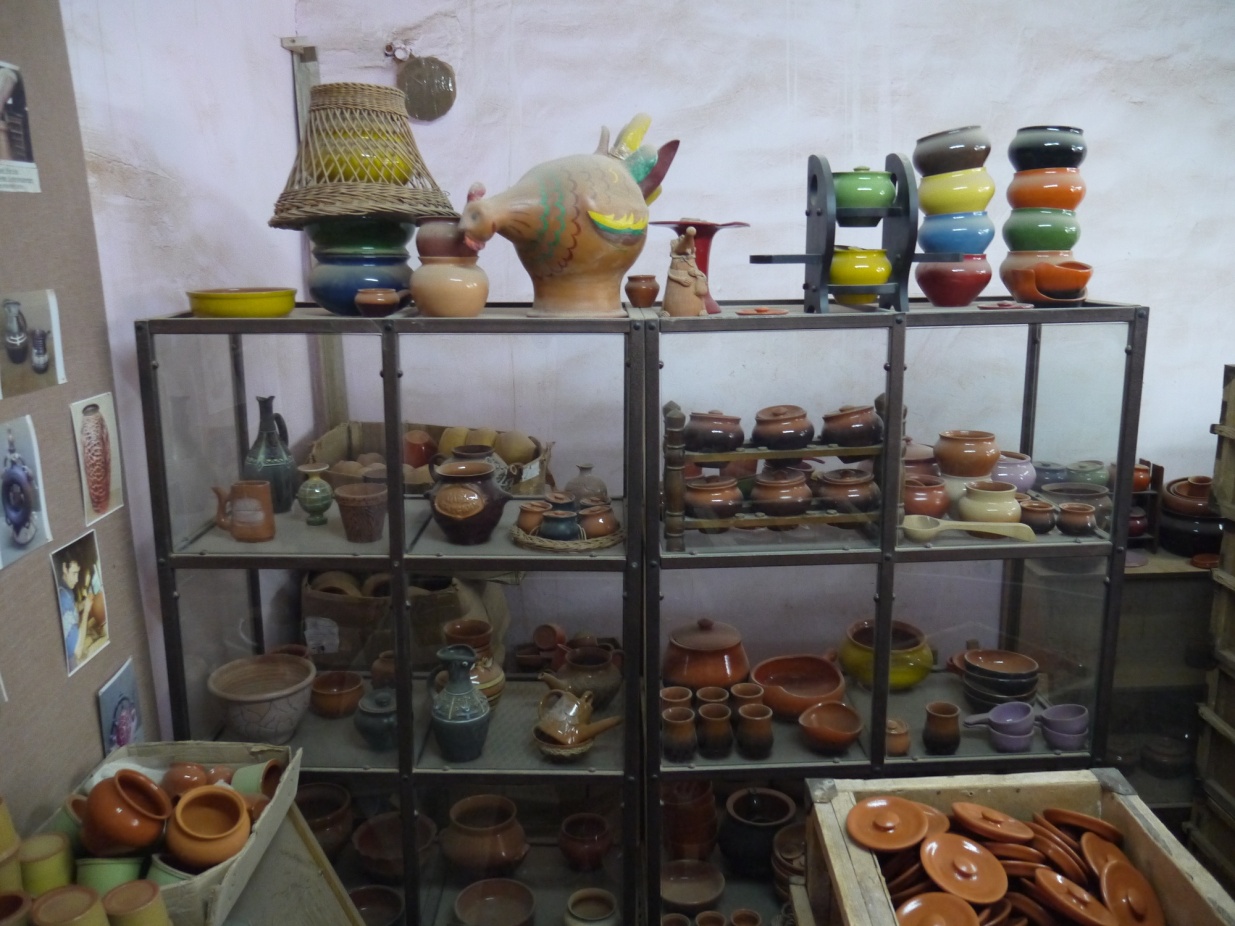 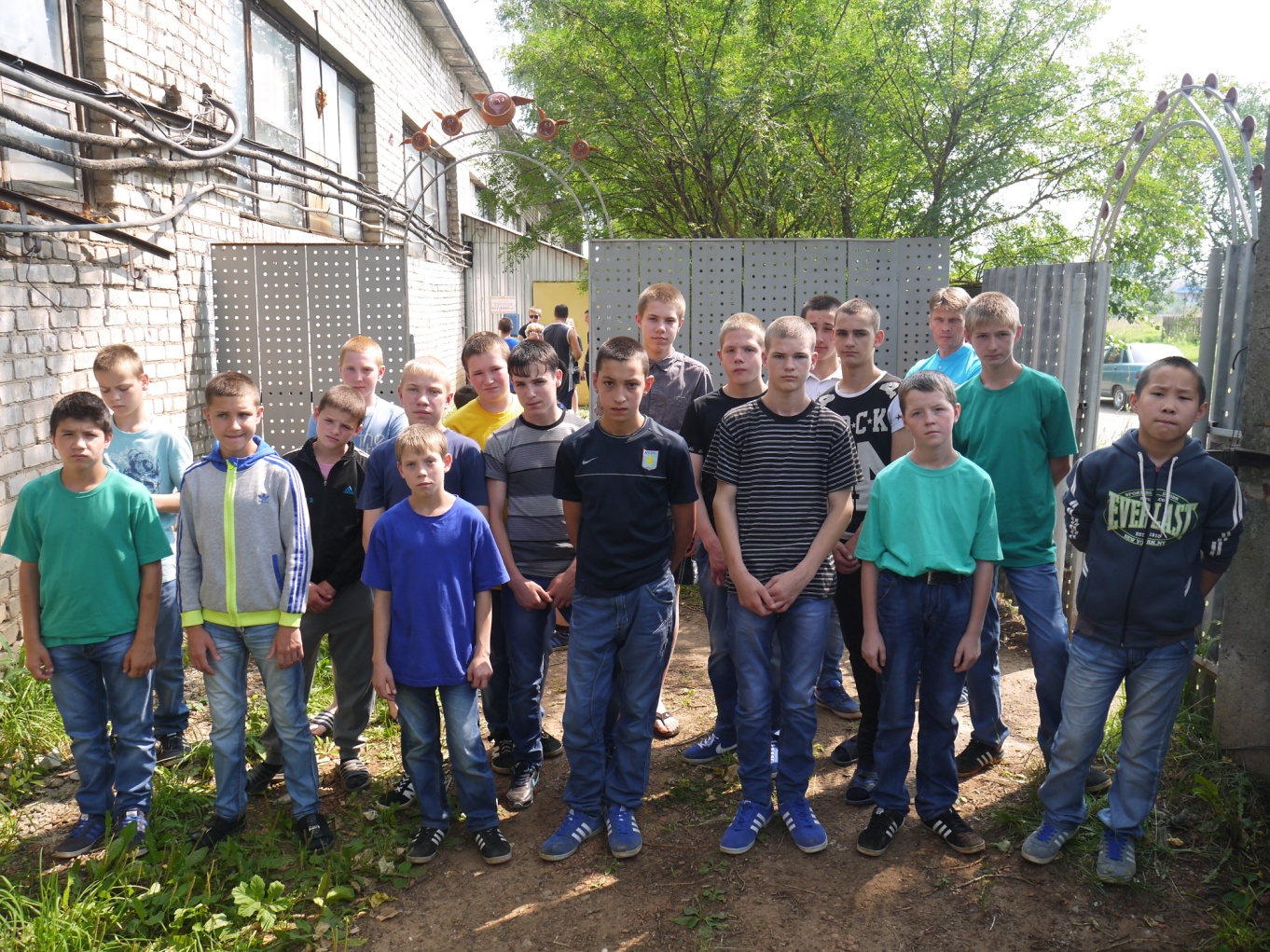 